ที่ พง ๐๐๓๒.XXX/							 ศาลากลางจังหวัดพังงา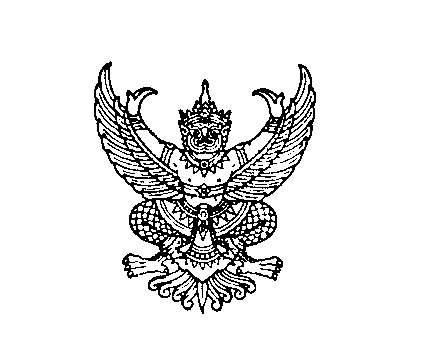 								           ถนนเพชรเกษม พง. ๘๒๐๐๐						 (วัน  เดือน  ปี)เรื่อง  กกกกกกกกกกกกกกกกกกกกกกกกกกกกกกกกกกกกกกกกกเรียน  กกกกกกกกกกกกกกกกกกกกกกกกกกกกกกกกกกกกกกกกกกอ้างถึง  กกกกกกกกกกกกกกกกกกกกกกกกกกกกกกกกกกกกกกกกกกกกก (ถ้ามี)สิ่งที่ส่งมาด้วย  กกกกกกกกกกกกกกกกกกกกกกกกกกกกกกกกกกกกกกกกกกกกก (ถ้ามี)ภาคเหตุ กกกกกกกกกกกกกกกกกกกกกกกกกกกกกกกกกกกกกกกกกกกกกกกกกกกกกกกกกกกกกกกกกกกกกกกกกกกกกกกกกกกกกกกกกกกกกกกกกกกกกกกกกกกกกกกกกกกกกกกกกกกกกกกกกกกกกกกกกกกกกกกกกกกกกกกกกกกกกกกกกกกกกกกกกกกกกกกกกกกกกกกกกกกกกกกกกกกกกกกกกกกกกกกกกกกกกกกกกกกกกกกกกกกกกกกกกกกกกกภาคความประสงค์ กกกกกกกกกกกกกกกกกกกกกกกกกกกกกกกกกกกกกกกกกกกกกกกกกกกกกกกกกกกกกกกกกกกกกกกกกกกกกกกกกกกกกกกกกกกกกกกกกกกกกกกกกกกกกกกกกกกกกกกกกกกกกกกกกกกกกกกกกกกกกกกกกกกกกกกกกกกกกกกกกกกกกกกกกกกกกกกกกกกกกกกกกกกกกกกกกกกกกกกกกกกกกกกกกกกกกกกกกกกกกกกกกกกกกกกกกภาคสรุป กกกกกกกกกกกกกกกกกกกกกกกกกกกกกกกกกกกกกกกกกกกกกกกกกกกกกกกกกกกกกกกกกกกกกกกกกกกกกกกกกกกกกกกกกกกกขอแสดงความนับถือ	               										   					         ผู้ว่าราชการจังหวัดพังงา                                           ผู้ว่าราชการจังหวัดพังงา   สำนักงานสาธารณสุขจังหวัดพังงา    ……………………………..โทร.  ๐ ๗๖๔๘ ๑๗๒๖  ต่อ XXXXโทรสาร  ๐ ๗๖๔๘ ๑๗๒๔คำสั่ง(ชื่อส่วนราชการหรือตำแหน่งของผู้ที่มีอำนาจออกคำสั่ง                                    ที่........................./ (เลขปีพุทธศักราชที่ออกคำสั่ง)                                เรื่อง.................................................................................ด้วย / สืบเนือง / อนุสนธิ....................................................................................................................................................................................................................................................................................................................................................................................................................................................................................................................................................................................................................................		อาศัยอำนาจตามระเบียบ/คำสั่ง......................................................................................................................................................................................................................................................................จึงขอแต่งตั้ง..............................ดังนี้		  ๑. นางทองหยอด  สุขล้ำ	(ไม่ใช้คำนำหน้า ดร., นพ., นายแพทย์)				  ๒. นางสาวทองหยิบ  มีนาน		  ๓. นายก้องหล้า  ดังดี	ทั้งนี้  ตั้งแต่...........................................................................สั่ง ณ วันที่......................................................พ.ศ................	ผู้ว่าราชการจังหวัดพังงา	ผู้ว่าราชการจังหวัดพังงา